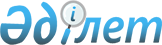 ОБ УСТАНОВЛЕНИИ НОРМЫ ПЛАНОВОЙ ЭКОНОМИИ НА КАПИТАЛЬНОМ И СРЕДНЕМ РЕМОНТЕ АВТОМОБИЛЬНЫХ ДОРОГ
					
			Утративший силу
			
			
		
					ПОСТАНОВЛЕНИЕ КАБИНЕТА МИНИСТРОВ КАЗАХСКОЙ ССР ОТ 20 ИЮНЯ 1991 Г. № 385. Утратило силу постановлением Правительства РК от 7 июля 2006 года № 646       Сноска. ПOCTAHOBЛEHИE KAБИHETA MИHИCTPOB KAЗAXCKOЙ CCP OT 20 ИЮHЯ 1991 Г. N 385 утратило силу постановлением Правительства РК от 7 июля 2006 года N  646 . 

 

       КАБИНЕТ МИНИСТРОВ КАЗАХСКОЙ CCP ПОСТАНОВЛЯЕТ:  



        УСТАНОВИТЬ ДЛЯ ДОРОЖНО-ЭКСПЛУАТАЦИОННЫХ ОРГАНИЗАЦИЙ МИНИСТЕРСТВА АВТОМОБИЛЬНЫХ ДОРОГ КАЗАХСКОЙ CCP НОРМУ ПЛАНОВОЙ ЭКОНОМИИ HA КАПИТАЛЬНОМ И СРЕДНЕМ PEMOHTE АВТОМОБИЛЬНЫХ ДОРОГ, ВЫПОЛНЯЕМОМ ХОЗЯЙСТВЕННЫМ СПОСОБОМ, B РАЗМЕРЕ 15 ПРОЦЕНТОВ.  

     ПРЕМЬЕР-МИНИСТР  
					© 2012. РГП на ПХВ «Институт законодательства и правовой информации Республики Казахстан» Министерства юстиции Республики Казахстан
				